40η ΠΡΟΣΚΛΗΣΗ ΣΥΓΚΛΗΣΗΣ ΕΠΙΤΡΟΠΗΣ ΠΟΙΟΤΗΤΑΣ ΖΩΗΣΚαλείστε να προσέλθετε σε τακτική συνεδρίαση της Επιτροπής Ποιότητας Ζωής, σύμφωνα με το άρθρο 67 του Ν.4830/2021 (ΦΕΚ169/τ.Α΄/18-09-2021),τις υπ΄αριθ. 426/13-11-2020 και 643/24-9-2021εγκυκλίους του Υπ. Εσωτερικών καθώς και της αριθμ. Δ1α/Γ.Π.οικ.78616/18-12-2021 KYA και το άρθρο 74 του ν. 4555/2018 (ΦΕΚ 133/τ.Α΄/19-07-2018) που θα διεξαχθεί στο Δημαρχειακό Μέγαροτην 28η του μηνός Δεκεμβρίου έτους 2021, ημέρα Τρίτη και ώρα 13:00για την συζήτηση και λήψη αποφάσεων στα παρακάτω θέματα της ημερήσιας διάταξης, σύμφωνα με τις σχετικές διατάξεις του άρθρου 75 του Ν.3852/2010 (ΦΕΚ Α' 87)όπως αντικαταστάθηκε με το άρθρο 77 του Ν.4555/2018 (ΦΕΚ 133/19-07-2018 τεύχος Α’) :1.Συμβιβαστική αποζημίωση του Δήμου Τρικκαίων για προσκύρωση δημοτικής έκτασης στην ιδιοκτησία Καραμπίνα-Πιτυρίγκα Άννας, Καραμπίνα Παντελή, Καραμπίνα Βασιλείου, στην περιοχή "Πάσχου ι" (Εξ΄αναβολής)Πίνακας Αποδεκτών	ΚΟΙΝΟΠΟΙΗΣΗ	ΤΑΚΤΙΚΑ ΜΕΛΗ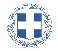 ΕΛΛΗΝΙΚΗ ΔΗΜΟΚΡΑΤΙΑ
ΝΟΜΟΣ ΤΡΙΚΑΛΩΝΔΗΜΟΣ ΤΡΙΚΚΑΙΩΝΓραμματεία Επιτροπής Ποιότητας ΖωήςΤρίκαλα,23 Δεκεμβρίου 2021
Αριθ. Πρωτ. : 60052ΠΡΟΣ :  Τα μέλη της Επιτροπής Ποιότητας Ζωής (Πίνακας Αποδεκτών)(σε περίπτωση κωλύματος παρακαλείσθε να ενημερώσετε τον αναπληρωτή σας).Ο Πρόεδρος της Επιτροπής Ποιότητας ΖωήςΓΕΩΡΓΙΟΣ – ΚΩΝΣΤΑΝΤΙΝΟΣ   ΚΑΤΑΒΟΥΤΑΣ                         ΑΝΤΙΔΗΜΑΡΧΟΣΚαταβούτας Γεώργιος-ΚωνσταντίνοςΒαβύλης ΣτέφανοςΑλεστά ΣοφίαΒασταρούχας ΔημήτριοςΚωτούλας ΙωάννηςΛάππας ΜιχαήλΠαζαΐτης ΔημήτριοςΟικονόμου ΙωάννηςΚελεπούρης ΓεώργιοςΔήμαρχος & μέλη Εκτελεστικής ΕπιτροπήςΓενικός Γραμματέας κ. Θωμά ΠαπασίκαΜπουκοβάλας Στέφανος  Πρόεδρο της Δημ. Κοιν. Τρικκαίων